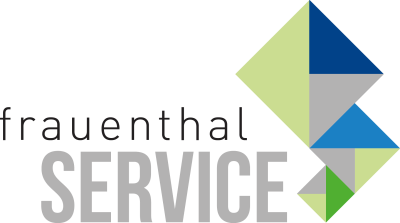 PRESSEINFORMATIONWien, im April 2021 Sicher mit ALVA: Lager sind voll Nutzen Sie jetzt die ALVA-Chance. „In Zeiten steigender Rohstoffpreise und kritischer Verfügbarkeiten, ist es gut ein Ass im Ärmel zu haben. ALVA ist dieses Ass,“ meint Constantin Otto Wollenhaupt, Bereichsleiter Marketing & Markensprecher ALVA, stolz. „Mein Tipp: testen, überzeugt sein und dabeibleiben. ALVA ist immer die sichere Wahl. Nicht zuletzt durch die 5 Jahre Gewährleistung bei den Sortimenten Sanitär, Installation, Heizung und Klima. Auch Ihre Kunden werden ALVA lieben: Die Produkte sind einfach, sicher, innovativ und überzeugen mit einem tollen Preis-Leistungsverhältnis.“Mit Ihrer Erfolgsmarke ALVA ist Frauenthal bereits ein Vollsortimenter. Wollenhaupt dazu: „Mit ALVA findet sich immer ein passendes Produkt.“Frauenthal hat ihre 6 Logistikzentren gut gefüllt, um Versorgungsengpässen möglichst entgegenzusteuern. Verteilt wird die Ware über mehr als 80 ISZ Abholmärkte sowie mit 220 LKW. So ist immer für Nachschub gesorgt.ALVA gibt es bei SHT, ÖAG, in der Kontinentale und in den ISZ Abholmärkten.www.frauenthal-service.atwww.alva-haustechnik.at
Frauenthal Handel Gruppe / SHT / ÖAG / Kontinentale / Elektromaterial.at
Constantin Otto Wollenhaupt, M.A.
Bereichsleiter Marketing & Markensprecher ALVA, Frauenthal Handel Gruppe
M: +43 664 88526420
Constantin.WOLLENHAUPT@fts.atMag. Nina Schön
Marketing, Frauenthal Service AG
T: +43 5 07 80 2281
nina.SCHOEN@fts.at